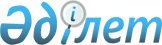 О внесении изменений и дополнений в решение Тюлькубасского районного маслихата от 21 декабря 2012 года № 11/1-05 "О районном бюджете на 2013-2015 годы"
					
			Утративший силу
			
			
		
					Решение Тюлькубасского районного маслихата Южно-Казахстанской области от 30 января 2013 года № 12/1-05. Зарегистрировано Департаментом юстиции  Южно-Казахстанской области 7 февраля 2013 года № 2219. Утратило силу в связи с истечением срока применения - (письмо Тюлькубасского районного маслихата Южно-Казахстанской области от 20 января 2014 года № 16)      Сноска. Утратило силу в связи с истечением срока применения - (письмо Тюлькубасского районного маслихата Южно-Казахстанской области от 20.01.2014 № 16).

      В соответствии с пунктом 5 статьи 109 Бюджетного кодекса Республики Казахстан от 4 декабря 2008 года, подпунктом 1) пункта 1 статьи 6 Закона Республики Казахстан от 23 января 2001 года «О местном государственном управлении и самоуправлении в Республике Казахстан» и решением Южно-Казахстанского областного маслихата от 18 января 2013 года № 11/90-V «О внесении изменений и дополнений в решение Южно-Казахстанского областного маслихата от 7 декабря 2012 года 9/71-V «Об областном бюджете на 2013-2015 годы», зарегистрированного в Реестре государственной регистрации нормативных правовых актов за № 2210, Тюлькубасский районный маслихат РЕШИЛ:



      1. Внести в решение Тюлькубасского районного маслихата от 21 декабря 2012 года № 11/1-05 «О районном бюджете на 2013-2015 годы» (зарегистрировано в Реестре государственной регистрации нормативных правовых актов № 2200, опубликовано 11 января 2013 года в газете «Шамшырак» за № 1-3) следующие изменения и дополнения:



      пункт 1 изложить в новой редакции:

      «1. Утвердить бюджет Тюлькубасского района на 2013-2015 годы согласно приложениям 1, 2 и 3 соответственно, в том числе на 2013 год в следующих объемах:

      1) доходы – 8097507 тысяч тенге, в том числе по:

      налоговым поступлениям – 1255299 тысяч тенге;

      неналоговым поступлениям – 6047 тысяч тенге;

      поступления от продажи основного капитала – 15847 тысяч тенге;

      поступлениям трансфертов – 6820314 тысячи тенге;

      2) затраты – 8160507 тысяч тенге;

      3) чистое бюджетное кредитование – 7521 тысяча тенге:

      бюджетные кредиты – 12982 тысяч тенге;

      погашение бюджетных кредитов – 5461 тысяча тенге;

      4) сальдо по операциям с финансовыми активами – 0 тенге:

      приобретение финансовых активов – 0 тенге;

      поступление от продажи финансовых активов государства – 0 тенге;

      5) Дефицит (профицит) бюджета – - 70521 тысяча тенге;

      6) финансирование дефицита (использование профицита) бюджета – 70521 тысяча тенге, в том числе:

      поступления займов – 12982 тысяч тенге;

      погашение займов – 5461 тысяча тенге;

      используемые остатки бюджетных средств – 63000 тысяч тенге.»;



      приложения 1, 2, 3 и 6 к указанному решению изложить в новой редакции согласно приложениям 1, 2, 3 и 4 к настоящему решению.



      2. Настоящее решение вводится в действие с 1 января 2013 года.      Председатель сессии районного маслихата    С.Кынтаев

      

      Секретарь районного маслихата              А.Сапаров

      Приложение 1

      к решению Тюлькубасского

      районного маслихата

      от 30 января 2013 года

      № 12/1-05      Приложение 1

      к решению Тюлькубасского

      районного маслихата

      от 21 декабря 2012 года

      № 11/1-05       Тюлькубасский районный бюджет на 2013 год

      Приложение 2

      к решению Тюлькубасского

      районного маслихата

      от 30 января 2013 года

      № 12/1-05      Приложение 2

      к решению Тюлькубасского

      районного маслихата

      от 21 декабря 2012 года

      № 11/1-05       Тюлькубасский районный бюджет на 2014 год 

      Приложение 3

      к решению Тюлькубасского

      районного маслихата

      от 30 января 2013 года

      № 12/1-05      Приложение 3

      к решению Тюлькубасского

      районного маслихата

      от 21 декабря 2012 года

      № 11/1-05       Тюлькубасский районный бюджет на 2015 год

      Приложение 4

      к решению Тюлькубасского

      районного маслихата

      от 30 января 2013 года

      № 12/1-05      Приложение 6

      к решению Тюлькубасского

      районного маслихата

      от 21 декабря 2012 года

      № 11/1-05       Перечень бюджетных программ аульных (сельских), поселковых округов на 2013-2015 годы
					© 2012. РГП на ПХВ «Институт законодательства и правовой информации Республики Казахстан» Министерства юстиции Республики Казахстан
				НаименованиеНаименованиеНаименованиеНаименованиеНаименованиеСумма, тысяч тенгеКатегорияКлассПодклассСумма, тысяч тенге1. Доходы8 097 507 1Налоговые поступления1 255 299 01Подоходный налог237 919 2Индивидуальный подоходный налог237 919 03Социальный налог193 787 1Социальный налог193 787 04Hалоги на собственность772 448 1Hалоги на имущество707 851 3Земельный налог12 228 4Hалог на транспортные средства49 254 5Единый земельный налог3 115 05Внутренние налоги на товары, работы и услуги39 704 2Акцизы21 420 3Поступления за использование природных и других ресурсов6 356 4Сборы за ведение предпринимательской и профессиональной деятельности11 551 5Налог на игорный бизнес377 08Обязательные платежи, взимаемые за совершение юридически значимых действий и (или) выдачу документов уполномоченными на то государственными органами или должностными лицами11 441 1Государственная пошлина11 441 2Неналоговые поступления6 047 01Доходы от государственной собственности4 864 3Дивиденды на государственные пакеты акций, находящиеся в государственной собственности4 5Дивиденды на государственные пакеты акций, находящиеся в коммунальной собственности4 860 06Прочие неналоговые поступления1 183 1Прочие неналоговые поступления1 183 3Поступления от продажи основного капитала15 847 03Продажа земли и нематериальных активов15 847 1Продажа земли15 847 4Поступления трансфертов 6 820 314 02Трансферты из вышестоящих органов государственного управления6 820 314 2Трансферты из областного бюджета6 820 314 Функциональная группаФункциональная группаФункциональная группаФункциональная группаНаименованиеСумма, тысяч тенгеФункциональная подпрограммаФункциональная подпрограммаФункциональная подпрограммаФункциональная подпрограммаСумма, тысяч тенгеАдминистратор бюджетных программАдминистратор бюджетных программАдминистратор бюджетных программСумма, тысяч тенгеПрограммаПрограммаСумма, тысяч тенге1111232. Затраты8 160 507 01Государственные услуги общего характера350 731 1Представительные, исполнительные и другие органы, выполняющие общие функции государственного управления316 605 112Аппарат маслихата района (города областного значения)16 335 001Услуги по обеспечению деятельности маслихата района (города областного значения)16 185 003Капитальные расходы государственных органов150 122Аппарат акима района (города областного значения)102 399 001Услуги по обеспечению деятельности акима района (города областного значения)73 399 003Капитальные расходы государственных органов29 000 123Аппарат акима района в городе, города районного значения, поселка, аула (села), аульного (сельского) округа197 871 001Услуги по обеспечению деятельности акима района в городе, города районного значения, поселка, аула (села), аульного (сельского) округа195 621 022Капитальные расходы государственных органов2 250 2Финансовая деятельность1 000 459Отдел экономики и финансов района (города областного значения)1 000 003Проведение оценки имущества в целях налогообложения1 000 9Прочие государственные услуги общего характера33 126 459Отдел экономики и финансов района (города областного значения)33 126 001Услуги по реализации государственной политики в области формирования и развития экономической политики, государственного планирования, исполнения бюджета и управления коммунальной собственностью района (города областного значения)32 526 015Капитальные расходы государственного органа600 02Оборона63 447 1Военные нужды9 713 122Аппарат акима района (города областного значения)9 713 005Мероприятия в рамках исполнения всеобщей воинской обязанности9 713 2Организация работы по чрезвычайным ситуациям53 734 122Аппарат акима района (города областного значения)53 734 006Предупреждение и ликвидация чрезвычайных ситуаций масштаба района (города областного значения)51 384 007Мероприятия по профилактике и тушению степных пожаров районного (городского) масштаба, а также пожаров в населенных пунктах, в которых не созданы органы государственной противопожарной службы2 350 03Общественный порядок, безопасность, правовая, судебная, уголовно-исполнительная деятельность1 000 1Правоохранительная деятельность1 000 458Отдел жилищно-коммунального хозяйства, пассажирского транспорта и автомобильных дорог района (города областного значения)1 000 021Обеспечение безопасности дорожного движения в населенных пунктах1 000 04Образование4 833 259 1Дошкольное воспитание и обучение598 668 123Аппарат акима района в городе, города районного значения, поселка, аула (села), аульного (сельского) округа145 167 041Реализация государственного образовательного заказа в дошкольных организациях образования145 167 464Отдел образования района (города областного значения)453 501 040Обеспечение дошкольного воспитания и обучения453 501 2Начальное, основное среднее и общее среднее образование3 455 351 123Аппарат акима района в городе, города районного значения, поселка, аула (села), аульного (сельского) округа11 596 005Организация бесплатного подвоза учащихся до школы и обратно в аульной (сельской) местности11 596 464Отдел образования района (города областного значения)3 443 755 003Общеобразовательное обучение3 403 155 006Дополнительное образование для детей40 600 9Прочие услуги в области образования779 240 464Отдел образования района (города областного значения)251 123 001Услуги по реализации государственной политики на местном уровне в области образования 12 704 005Приобретение и доставка учебников, учебно-методических комплексов для государственных учреждений образования района (города областного значения)64 933 012Капитальные расходы государственных органов150 015Ежемесячные выплаты денежных средств опекунам (попечителям) на содержание ребенка сироты (детей-сирот), и ребенка (детей), оставшегося без попечения родителей16 320 020Обеспечение оборудованием, программным обеспечением детей-инвалидов, обучающихся на дому6 987 067Капитальные расходы подведомственных государственных учреждений и организаций150 029 472Отдел строительства, архитектуры и градостроительства района (города областного значения)528 117 037Строительство и реконструкция объектов образования528 117 06Социальная помощь и социальное обеспечение326 253 2Социальная помощь301 498 451Отдел занятости и социальных программ района (города областного значения)301 498 002Программа занятости102 983 004Оказание социальной помощи на приобретение топлива специалистам здравоохранения, образования, социального обеспечения, культуры и спорта в сельской местности в соответствии с законодательством Республики Казахстан7 072 005Государственная адресная социальная помощь1 004 006Оказание жилищной помощи6 889 007Социальная помощь отдельным категориям нуждающихся граждан по решениям местных представительных органов21 974 010Материальное обеспечение детей-инвалидов, воспитывающихся и обучающихся на дому1 680 014Оказание социальной помощи нуждающимся гражданам на дому34 114 016Государственные пособия на детей до 18 лет84 000 017Обеспечение нуждающихся инвалидов обязательными гигиеническими средствами и предоставление услуг специалистами жестового языка, индивидуальными помощниками в соответствии с индивидуальной программой реабилитации инвалида22 583 023Обеспечение деятельности центров занятости населения19 199 9Прочие услуги в области социальной помощи и социального обеспечения24 755 451Отдел занятости и социальных программ района (города областного значения)24 755 001Услуги по реализации государственной политики на местном уровне в области обеспечения занятости и реализации социальных программ для населения24 000 011Оплата услуг по зачислению, выплате и доставке пособий и других социальных выплат605 021Капитальные расходы государственных органов150 07Жилищно-коммунальное хозяйство1 522 434 1Жилищное хозяйство267 713 455Отдел культуры и развития языков района (города областного значения)22 458 024Ремонт объектов в рамках развития сельских населенных пунктов по Программе занятости 202022 458 458Отдел жилищно-коммунального хозяйства, пассажирского транспорта и автомобильных дорог района (города областного значения)190 252 041Ремонт и благоустройство объектов в рамках развития сельских населенных пунктов по Программе занятости 2020190 252 464Отдел образования района (города областного значения)40 003 026Ремонт объектов в рамках развития сельских населенных пунктов по Программе занятости 202040 003 472Отдел строительства, архитектуры и градостроительства района (города областного значения)15 000 004Проектирование, развитие, обустройство и (или) приобретение инженерно-коммуникационной инфраструктуры15 000 2Коммунальное хозяйство1 189 472 458Отдел жилищно-коммунального хозяйства, пассажирского транспорта и автомобильных дорог района (города областного значения)1 179 472 012Функционирование системы водоснабжения и водоотведения35 862 029Развитие системы водоснабжения и водоотведения1 143 610 472Отдел строительства, архитектуры и градостроительства района (города областного значения)10 000 005Развитие коммунального хозяйства10 000 3Благоустройство населенных пунктов65 249 123Аппарат акима района в городе, города районного значения, поселка, аула (села), аульного (сельского) округа34 473 008Освещение улиц населенных пунктов14 211 009Обеспечение санитарии населенных пунктов10 734 011Благоустройство и озеленение населенных пунктов9 528 458Отдел жилищно-коммунального хозяйства, пассажирского транспорта и автомобильных дорог района (города областного значения)30 776 015Освещение улиц населенных пунктов4 036 018Благоустройство и озеленение населенных пунктов26 740 08Культура, спорт, туризм и информационное пространство236 342 1Деятельность в области культуры79 300 455Отдел культуры и развития языков района (города областного значения)67 800 003Поддержка культурно-досуговой работы67 800 472Отдел строительства, архитектуры и градостроительства района (города областного значения)11 500 011Развитие объектов культуры11 500 2Спорт75 367 465Отдел физической культуры и спорта района (города областного значения)69 367 005Развитие массового спорта и национальных видов спорта 61 386 006Проведение спортивных соревнований на районном (города областного значения) уровне4 282 007Подготовка и участие членов сборных команд района (города областного значения) по различным видам спорта на областных спортивных соревнованиях3 699 472Отдел строительства, архитектуры и градостроительства района (города областного значения)6 000 008Развитие объектов спорта и туризма6 000 3Информационное пространство50 106 455Отдел культуры и развития языков района (города областного значения)40 556 006Функционирование районных (городских) библиотек35 151 007Развитие государственного языка и других языков народа Казахстана5 405 456Отдел внутренней политики района (города областного значения)9 550 002Услуги по проведению государственной информационной политики через газеты и журналы 8 694 005Услуги по проведению государственной информационной политики через телерадиовещание856 9Прочие услуги по организации культуры, спорта, туризма и информационного пространства31 569 455Отдел культуры и развития языков района (города областного значения)7 563 001Услуги по реализации государственной политики на местном уровне в области развития языков и культуры7 413 010Капитальные расходы государственных органов150 456Отдел внутренней политики района (города областного значения)15 994 001Услуги по реализации государственной политики на местном уровне в области информации, укрепления государственности и формирования социального оптимизма граждан8 433 003Реализация мероприятий в сфере молодежной политики7 411 006Капитальные расходы государственных органов150 465Отдел физической культуры и спорта района (города областного значения)8 012 001Услуги по реализации государственной политики на местном уровне в сфере физической культуры и спорта7 862 004Капитальные расходы государственных органов150 09Топливно-энергетический комплекс и недропользование519 596 9Прочие услуги в области топливно-энергетического комплекса и недропользования519 596 458Отдел жилищно-коммунального хозяйства, пассажирского транспорта и автомобильных дорог района (города областного значения)519 596 019Развитие теплоэнергетической системы519 596 10Сельское, водное, лесное, рыбное хозяйство, особо охраняемые природные территории, охрана окружающей среды и животного мира, земельные отношения97 953 1Сельское хозяйство38 351 454Отдел предпринимательства и сельского хозяйства района (города областного значения)5 504 099Бюджетные кредиты для реализации мер социальной поддержки специалистов5 504 472Отдел строительства, архитектуры и градостроительства района (города областного значения)5 000 010Развитие объектов сельского хозяйства5 000 473Отдел ветеринарии района (города областного значения)27 847 001Услуги по реализации государственной политики на местном уровне в сфере ветеринарии8 184 003Капитальные расходы государственных органов150 007Организация отлова и уничтожения бродячих собак и кошек3 200 008Возмещение владельцам стоимости изымаемых и уничтожаемых больных животных, продуктов и сырья животного происхождения4 483 454009Проведение ветеринарных мероприятий по энзоотическим болезням животных11 830 6Земельные отношения6 009 463Отдел земельных отношений района (города областного значения)6 009 001Услуги по реализации государственной политики в области регулирования земельных отношений на территории района (города областного значения)5 859 007Капитальные расходы государственных органов150 9Прочие услуги в области сельского, водного, лесного, рыбного хозяйства, охраны окружающей среды и земельных отношений53 593 473Отдел ветеринарии района (города областного значения)53 593 011Проведение противоэпизоотических мероприятий53 593 11Промышленность, архитектурная, градостроительная и строительная деятельность15 001 2Архитектурная, градостроительная и строительная деятельность15 001 472Отдел строительства, архитектуры и градостроительства района (города областного значения)15 001 001Услуги по реализации государственной политики в области строительства, архитектуры и градостроительства на местном уровне14 851 015Капитальные расходы государственных органов150 12Транспорт и коммуникации26 962 1Автомобильный транспорт26 962 458Отдел жилищно-коммунального хозяйства, пассажирского транспорта и автомобильных дорог района (города областного значения)26 962 023Обеспечение функционирования автомобильных дорог26 962 13Прочие160 403 9Прочие160 403 454Отдел предпринимательства и сельского хозяйства района (города областного значения)47 989 001Услуги по реализации государственной политики на местном уровне в области развития предпринимательства, промышленности и сельского хозяйства 47 839 007Капитальные расходы государственных органов150 458Отдел жилищно-коммунального хозяйства, пассажирского транспорта и автомобильных дорог района (города областного значения)99 914 001Услуги по реализации государственной политики на местном уровне в области жилищно-коммунального хозяйства, пассажирского транспорта и автомобильных дорог 16 594 013Капитальные расходы государственных органов150 041Реализация мер по содействию экономическому развитию регионов в рамках Программы «Развитие регионов» 83 170 459Отдел экономики и финансов района (города областного значения)12 500 008Разработка технико-экономического обоснования местных бюджетных инвестиционных проектов и концессионных проектов и проведение его экспертизы2 500 012Резерв местного исполнительного органа района (города областного значения) 10 000 14Обслуживание долга7 1Обслуживание долга7 459Отдел экономики и финансов района (города областного значения)7 021Обслуживание долга местных исполнительных органов по выплате вознаграждений и иных платежей по займам из областного бюджета7 15Трансферты7 119 1Трансферты7 119 459Отдел экономики и финансов района (города областного значения)7 119 024Целевые текущие трансферты в вышестоящие бюджеты в связи с передачей функций государственных органов из нижестоящего уровня государственного управления в вышестоящий7 119 3. Чистое бюджетное кредитование7 521 Бюджетные кредиты12 982 10Сельское, водное, лесное, рыбное хозяйство, особо охраняемые природные территории, охрана окружающей среды и животного мира, земельные отношения12 982 1Сельское хозяйство12 982 454Отдел предпринимательства и сельского хозяйства района (города областного значения)12 982 009Бюджетные кредиты для реализации мер социальной поддержки специалистов12 982 КатегорияКатегорияКатегорияКатегорияНаименованиеСумма, тысяч тенгеКлассКлассКлассКлассСумма, тысяч тенгеПодклассПодклассПодклассСумма, тысяч тенгеСпецификаСпецификаСумма, тысяч тенгеПогашение бюджетных кредитов5 461 5Погашение бюджетных кредитов5 461 01Погашение бюджетных кредитов5 461 1Погашение бюджетных кредитов, выданных из государственного бюджета5 461 13Погашение бюджетных кредитов, выданных из местного бюджета физическим лицам5 461 4. Сальдо по операциям с финансовыми активами0 Приобретение финансовых активов0 Поступление от продажи финансовых активов государства0 5. Дефицит (профицит) бюджета-70 521 6. Финансирование дефицита (использование профицита) бюджета70 521 Поступления займов12 982 7Поступления займов12 982 01Внутренние государственные займы12 982 2Договоры займа12 982 03Займы, получаемые местным исполнительным органом района (города областного значения)12 982 Функциональная группаФункциональная группаФункциональная группаФункциональная группаНаименованиеСумма, тысяч тенгеФункциональная подпрограммаФункциональная подпрограммаФункциональная подпрограммаФункциональная подпрограммаСумма, тысяч тенгеАдминистратор бюджетных программАдминистратор бюджетных программАдминистратор бюджетных программСумма, тысяч тенгеПрограммаПрограммаСумма, тысяч тенгеПогашение займов5 461 16Погашение займов5 461 1Погашение займов5 461 459Отдел экономики и финансов района (города областного значения)5 461 005Погашение долга местного исполнительного органа перед вышестоящим бюджетом5 461 КатегорияКатегорияКатегорияКатегорияНаименованиеСумма, тысяч тенгеКлассКлассКлассКлассСумма, тысяч тенгеПодклассПодклассПодклассСумма, тысяч тенгеСпецификаСпецификаСумма, тысяч тенгеИспользуемые остатки бюджетных средств63 000 8Используемые остатки бюджетных средств63 000 01Остатки бюджетных средств63 000 1Свободные остатки бюджетных средств63 000 01Свободные остатки бюджетных средств63 000 КатегорияКлассПодклассПодклассНаименованиеСумма, тысяч тенге1. Доходы5 346 286 1Налоговые поступления1 327 069 01Подоходный налог245 627 2Индивидуальный подоходный налог245 627 03Социальный налог202 762 1Социальный налог202 762 04Hалоги на собственность823 443 1Hалоги на имущество753 679 3Земельный налог13 206 4Hалог на транспортные средства53 194 5Единый земельный налог3 364 05Внутренние налоги на товары, работы и услуги42 880 2Акцизы23 133 3Поступления за использование природных и других ресурсов6 864 4Сборы за ведение предпринимательской и профессиональной деятельности12 476 5Налог на игорный бизнес407 08Обязательные платежи, взимаемые за совершение юридически значимых действий и (или) выдачу документов уполномоченными на то государственными органами или должностными лицами12 357 1Государственная пошлина12 357 2Неналоговые поступления6 531 01Доходы от государственной собственности5 254 3Дивиденды на государственные пакеты акций, находящиеся в государственной собственности5 5Дивиденды на государственные пакеты акций, находящиеся в коммунальной собственности5 249 06Прочие неналоговые поступления1 277 1Прочие неналоговые поступления1 277 3Поступления от продажи основного капитала17 115 03Продажа земли и нематериальных активов17 115 1Продажа земли17 115 4Поступления трансфертов 3 995 571 02Трансферты из вышестоящих органов государственного управления3 995 571 2Трансферты из областного бюджета3 995 571 Функциональная группаФункциональная группаФункциональная группаФункциональная группаНаименованиеСумма, тысяч тенгеФункциональная подпрограммаФункциональная подпрограммаФункциональная подпрограммаФункциональная подпрограммаСумма, тысяч тенгеАдминистратор бюджетных программАдминистратор бюджетных программАдминистратор бюджетных программСумма, тысяч тенгеПрограммаПрограммаСумма, тысяч тенге1111232. Затраты5 665 684 01Государственные услуги общего характера337 480 1Представительные, исполнительные и другие органы, выполняющие общие функции государственного управления302 303 112Аппарат маслихата района (города областного значения)16 716 001Услуги по обеспечению деятельности маслихата района (города областного значения)16 555 003Капитальные расходы государственных органов161 122Аппарат акима района (города областного значения)87 253 001Услуги по обеспечению деятельности акима района (города областного значения)75 483 003Капитальные расходы государственных органов11 770 123Аппарат акима района в городе, города районного значения, поселка, аула (села), аульного (сельского) округа198 334 001Услуги по обеспечению деятельности акима района в городе, города районного значения, поселка, аула (села), аульного (сельского) округа195 926 022Капитальные расходы государственных органов2 408 2Финансовая деятельность1 070 459Отдел экономики и финансов района (города областного значения)1 070 003Проведение оценки имущества в целях налогообложения1 070 9Прочие государственные услуги общего характера34 107 459Отдел экономики и финансов района (города областного значения)34 107 001Услуги по реализации государственной политики в области формирования и развития экономической политики, государственного планирования, исполнения бюджета и управления коммунальной собственностью района (города областного значения)33 465 015Капитальные расходы государственного органа642 02Оборона14 950 1Военные нужды8 309 122Аппарат акима района (города областного значения)8 309 005Мероприятия в рамках исполнения всеобщей воинской обязанности8 309 2Организация работы по чрезвычайным ситуациям6 641 122Аппарат акима района (города областного значения)6 641 006Предупреждение и ликвидация чрезвычайных ситуаций масштаба района (города областного значения)4 126 007Мероприятия по профилактике и тушению степных пожаров районного (городского) масштаба, а также пожаров в населенных пунктах, в которых не созданы органы государственной противопожарной службы2 515 03Общественный порядок, безопасность, правовая, судебная, уголовно-исполнительная деятельность1 070 1Правоохранительная деятельность1 070 458Отдел жилищно-коммунального хозяйства, пассажирского транспорта и автомобильных дорог района (города областного значения)1 070 021Обеспечение безопасности дорожного движения в населенных пунктах1 070 04Образование4 495 601 1Дошкольное воспитание и обучение222 304 123Аппарат акима района в городе, города районного значения, поселка, аула (села), аульного (сельского) округа144 451 041Реализация государственного образовательного заказа в дошкольных организациях образования144 451 464Отдел образования района (города областного значения)77 853 040Обеспечение дошкольного воспитания и обучения77 853 2Начальное, основное среднее и общее среднее образование3 547 428 123Аппарат акима района в городе, города районного значения, поселка, аула (села), аульного (сельского) округа12 408 005Организация бесплатного подвоза учащихся до школы и обратно в аульной (сельской) местности12 408 464Отдел образования района (города областного значения)3 535 020 003Общеобразовательное обучение3 494 289 006Дополнительное образование для детей40 731 9Прочие услуги в области образования725 869 464Отдел образования района (города областного значения)80 946 001Услуги по реализации государственной политики на местном уровне в области образования 12 909 005Приобретение и доставка учебников, учебно-методических комплексов для государственных учреждений образования района (города областного значения)67 876 012Капитальные расходы государственных органов161 472Отдел строительства, архитектуры и градостроительства района (города областного значения)644 923 037Строительство и реконструкция объектов образования644 923 06Социальная помощь и социальное обеспечение227 728 2Социальная помощь202 629 451Отдел занятости и социальных программ района (города областного значения)202 629 002Программа занятости17 766 004Оказание социальной помощи на приобретение топлива специалистам здравоохранения, образования, социального обеспечения, культуры и спорта в сельской местности в соответствии с законодательством Республики Казахстан7 567 005Государственная адресная социальная помощь1 074 006Оказание жилищной помощи7 371 007Социальная помощь отдельным категориям нуждающихся граждан по решениям местных представительных органов22 547 010Материальное обеспечение детей-инвалидов, воспитывающихся и обучающихся на дому1 798 014Оказание социальной помощи нуждающимся гражданам на дому30 462 016Государственные пособия на детей до 18 лет89 880 017Обеспечение нуждающихся инвалидов обязательными гигиеническими средствами и предоставление услуг специалистами жестового языка, индивидуальными помощниками в соответствии с индивидуальной программой реабилитации инвалида24 164 9Прочие услуги в области социальной помощи и социального обеспечения25 099 451Отдел занятости и социальных программ района (города областного значения)25 099 001Услуги по реализации государственной политики на местном уровне в области обеспечения занятости и реализации социальных программ для населения24 291 011Оплата услуг по зачислению, выплате и доставке пособий и других социальных выплат647 021Капитальные расходы государственных органов161 07Жилищно-коммунальное хозяйство187 386 2Коммунальное хозяйство150 500 458Отдел жилищно-коммунального хозяйства, пассажирского транспорта и автомобильных дорог района (города областного значения)150 500 012Функционирование системы водоснабжения и водоотведения8 000 029Развитие системы водоснабжения и водоотведения142 500 3Благоустройство населенных пунктов36 886 123Аппарат акима района в городе, города районного значения, поселка, аула (села), аульного (сельского) округа36 886 008Освещение улиц населенных пунктов15 206 009Обеспечение санитарии населенных пунктов11 485 011Благоустройство и озеленение населенных пунктов10 195 08Культура, спорт, туризм и информационное пространство242 954 1Деятельность в области культуры87 044 455Отдел культуры и развития языков района (города областного значения)87 044 003Поддержка культурно-досуговой работы87 044 2Спорт71 248 465Отдел физической культуры и спорта района (города областного значения)71 248 005Развитие массового спорта и национальных видов спорта 62 708 006Проведение спортивных соревнований на районном (города областного значения) уровне4 582 007Подготовка и участие членов сборных команд района (города областного значения) по различным видам спорта на областных спортивных соревнованиях3 958 3Информационное пространство52 507 455Отдел культуры и развития языков района (города областного значения)42 288 006Функционирование районных (городских) библиотек35 434 007Развитие государственного языка и других языков народа Казахстана6 854 456Отдел внутренней политики района (города областного значения)10 219 002Услуги по проведению государственной информационной политики через газеты и журналы 9 303 005Услуги по проведению государственной информационной политики через телерадиовещание916 9Прочие услуги по организации культуры, спорта, туризма и информационного пространства32 155 455Отдел культуры и развития языков района (города областного значения)7 685 001Услуги по реализации государственной политики на местном уровне в области развития языков и культуры7 524 010Капитальные расходы государственных органов161 456Отдел внутренней политики района (города областного значения)16 346 001Услуги по реализации государственной политики на местном уровне в области информации, укрепления государственности и формирования социального оптимизма граждан8 556 003Реализация мероприятий в сфере молодежной политики7 629 006Капитальные расходы государственных органов161 465Отдел физической культуры и спорта района (города областного значения)8 124 001Услуги по реализации государственной политики на местном уровне в сфере физической культуры и спорта7 963 004Капитальные расходы государственных органов161 09Топливно-энергетический комплекс и недропользование6 625 9Прочие услуги в области топливно-энергетического комплекса и недропользования6 625 472Отдел строительства, архитектуры и градостроительства района (города областного значения)6 625 009Развитие теплоэнергетической системы6 625 10Сельское, водное, лесное, рыбное хозяйство, особо охраняемые природные территории, охрана окружающей среды и животного мира, земельные отношения27 062 1Сельское хозяйство21 000 473Отдел ветеринарии района (города областного значения)21 000 001Услуги по реализации государственной политики на местном уровне в сфере ветеринарии8 330 003Капитальные расходы государственных органов161 007Организация отлова и уничтожения бродячих собак и кошек3 424 008Возмещение владельцам стоимости изымаемых и уничтожаемых больных животных, продуктов и сырья животного происхождения4 797 009Проведение ветеринарных мероприятий по энзоотическим болезням животных4 288 6Земельные отношения6 062 463Отдел земельных отношений района (города областного значения)6 062 001Услуги по реализации государственной политики в области регулирования земельных отношений на территории района (города областного значения)5 901 007Капитальные расходы государственных органов161 11Промышленность, архитектурная, градостроительная и строительная деятельность15 184 2Архитектурная, градостроительная и строительная деятельность15 184 472Отдел строительства, архитектуры и градостроительства района (города областного значения)15 184 001Услуги по реализации государственной политики в области строительства, архитектуры и градостроительства на местном уровне15 023 015Капитальные расходы государственных органов161 12Транспорт и коммуникации49 423 1Автомобильный транспорт49 423 458Отдел жилищно-коммунального хозяйства, пассажирского транспорта и автомобильных дорог района (города областного значения)49 423 023Обеспечение функционирования автомобильных дорог49 423 13Прочие53 102 9Прочие53 102 454Отдел предпринимательства и сельского хозяйства района (города областного значения)25 452 001Услуги по реализации государственной политики на местном уровне в области развития предпринимательства, промышленности и сельского хозяйства 25 291 007Капитальные расходы государственных органов161 458Отдел жилищно-коммунального хозяйства, пассажирского транспорта и автомобильных дорог района (города областного значения)16 950 001Услуги по реализации государственной политики на местном уровне в области жилищно-коммунального хозяйства, пассажирского транспорта и автомобильных дорог 16 789 013Капитальные расходы государственных органов161 459Отдел экономики и финансов района (города областного значения)10 700 012Резерв местного исполнительного органа района (города областного значения) 10 700 14Обслуживание долга0 1Обслуживание долга0 459Отдел экономики и финансов района (города областного значения)0 021Обслуживание долга местных исполнительных органов по выплате вознаграждений и иных платежей по займам из областного бюджета0 15Трансферты7 1191Трансферты7 119459Отдел экономики и финансов района (города областного значения)7 119024Целевые текущие трансферты в вышестоящие бюджеты в связи с передачей функций государственных органов из нижестоящего уровня государственного управления в вышестоящий7 1193. Чистое бюджетное кредитование0Бюджетные кредиты010Сельское, водное, лесное, рыбное хозяйство, особо охраняемые природные территории, охрана окружающей среды и животного мира, земельные отношения01Сельское хозяйство0454Отдел предпринимательства и сельского хозяйства района (города областного значения)0009Бюджетные кредиты для реализации мер социальной поддержки специалистов0КатегорияКатегорияКатегорияКатегорияНаименованиеСумма, тысяч тенгеКлассКлассКлассКлассСумма, тысяч тенгеПодклассПодклассПодклассСумма, тысяч тенгеСпецификаСпецификаСумма, тысяч тенгеПогашение бюджетных кредитов05Погашение бюджетных кредитов001Погашение бюджетных кредитов01Погашение бюджетных кредитов, выданных из государственного бюджета013Погашение бюджетных кредитов, выданных из местного бюджета физическим лицам04. Сальдо по операциям с финансовыми активами0Приобретение финансовых активов0Поступление от продажи финансовых активов государства05. Дефицит (профицит) бюджета06. Финансирование дефицита (использование профицита) бюджета0Поступления займов07Поступления займов001Внутренние государственные займы02Договоры займа003Займы, получаемые местным исполнительным органом района (города областного значения)0Функциональная группаФункциональная группаФункциональная группаФункциональная группаНаименованиеСумма, тысяч тенгеФункциональная подпрограммаФункциональная подпрограммаФункциональная подпрограммаФункциональная подпрограммаСумма, тысяч тенгеАдминистратор бюджетных программАдминистратор бюджетных программАдминистратор бюджетных программСумма, тысяч тенгеПрограммаПрограммаСумма, тысяч тенгеПогашение займов016Погашение займов01Погашение займов0459Отдел экономики и финансов района (города областного значения)0005Погашение долга местного исполнительного органа перед вышестоящим бюджетом0КатегорияКатегорияКатегорияКатегорияНаименованиеСумма, тысяч тенгеКлассКлассКлассКлассСумма, тысяч тенгеПодклассПодклассПодклассСумма, тысяч тенгеСпецификаСпецификаСумма, тысяч тенгеИспользуемые остатки бюджетных средств08Используемые остатки бюджетных средств001Остатки бюджетных средств01Свободные остатки бюджетных средств001Свободные остатки бюджетных средств0КатегорияКлассПодклассПодклассНаименованиеСумма, тысяч тенге1. Доходы5 793 344 1Налоговые поступления1 415 637 01Подоходный налог254 390 2Индивидуальный подоходный налог254 390 03Социальный налог212 310 1Социальный налог212 310 04Hалоги на собственность889 319 1Hалоги на имущество813 974 3Земельный налог14 263 4Hалог на транспортные средства57 449 5Единый земельный налог3 633 05Внутренние налоги на товары, работы и услуги46 273 2Акцизы24 985 3Поступления за использование природных и других ресурсов7 413 4Сборы за ведение предпринимательской и профессиональной деятельности13 435 5Налог на игорный бизнес440 08Обязательные платежи, взимаемые за совершение юридически значимых действий и (или) выдачу документов уполномоченными на то государственными органами или должностными лицами13 345 1Государственная пошлина13 345 2Неналоговые поступления7 053 01Доходы от государственной собственности5 674 3Дивиденды на государственные пакеты акций, находящиеся в государственной собственности5 5Дивиденды на государственные пакеты акций, находящиеся в коммунальной собственности5 669 06Прочие неналоговые поступления1 379 1Прочие неналоговые поступления1 379 3Поступления от продажи основного капитала18 484 03Продажа земли и нематериальных активов18 484 1Продажа земли18 484 4Поступления трансфертов 4 352 170 02Трансферты из вышестоящих органов государственного управления4 352 170 2Трансферты из областного бюджета4 352 170 Функциональная группаФункциональная группаФункциональная группаФункциональная группаНаименованиеСумма, тысяч тенгеФункциональная подпрограммаФункциональная подпрограммаФункциональная подпрограммаФункциональная подпрограммаАдминистратор бюджетных программАдминистратор бюджетных программАдминистратор бюджетных программПрограммаПрограмма1232. Затраты5 793 344 01Государственные услуги общего характера345 748 1Представительные, исполнительные и другие органы, выполняющие общие функции государственного управления309 445 112Аппарат маслихата района (города областного значения)17 124 001Услуги по обеспечению деятельности маслихата района (города областного значения)16 952 003Капитальные расходы государственных органов172 122Аппарат акима района (города областного значения)90 305 001Услуги по обеспечению деятельности акима района (города областного значения)77 711 003Капитальные расходы государственных органов12 594 123Аппарат акима района в городе, города районного значения, поселка, аула (села), аульного (сельского) округа202 016 001Услуги по обеспечению деятельности акима района в городе, города районного значения, поселка, аула (села), аульного (сельского) округа199 439 022Капитальные расходы государственных органов2 577 2Финансовая деятельность1 145 459Отдел экономики и финансов района (города областного значения)1 145 003Проведение оценки имущества в целях налогообложения1 145 9Прочие государственные услуги общего характера35 158 459Отдел экономики и финансов района (города областного значения)35 158 001Услуги по реализации государственной политики в области формирования и развития экономической политики, государственного планирования, исполнения бюджета и управления коммунальной собственностью района (города областного значения)34 471 015Капитальные расходы государственного органа687 02Оборона15 621 1Военные нужды8 515 122Аппарат акима района (города областного значения)8 515 005Мероприятия в рамках исполнения всеобщей воинской обязанности8 515 2Организация работы по чрезвычайным ситуациям7 106 122Аппарат акима района (города областного значения)7 106 006Предупреждение и ликвидация чрезвычайных ситуаций масштаба района (города областного значения)4 415 007Мероприятия по профилактике и тушению степных пожаров районного (городского) масштаба, а также пожаров в населенных пунктах, в которых не созданы органы государственной противопожарной службы2 691 03Общественный порядок, безопасность, правовая, судебная, уголовно-исполнительная деятельность1 145 1Правоохранительная деятельность1 145 458Отдел жилищно-коммунального хозяйства, пассажирского транспорта и автомобильных дорог района (города областного значения)1 145 021Обеспечение безопасности дорожного движения в населенных пунктах1 145 04Образование4 365 511 1Дошкольное воспитание и обучение226 169 123Аппарат акима района в городе, города районного значения, поселка, аула (села), аульного (сельского) округа146 253 041Реализация государственного образовательного заказа в дошкольных организациях образования146 253 464Отдел образования района (города областного значения)79 916 040Обеспечение дошкольного воспитания и обучения79 916 2Начальное, основное среднее и общее среднее образование3 583 415 123Аппарат акима района в городе, города районного значения, поселка, аула (села), аульного (сельского) округа13 277 005Организация бесплатного подвоза учащихся до школы и обратно в аульной (сельской) местности13 277 464Отдел образования района (города областного значения)3 570 138 003Общеобразовательное обучение3 529 268 006Дополнительное образование для детей40 870 9Прочие услуги в области образования555 927 464Отдел образования района (города областного значения)85 927 001Услуги по реализации государственной политики на местном уровне в области образования 13 128 005Приобретение и доставка учебников, учебно-методических комплексов для государственных учреждений образования района (города областного значения)72 627 012Капитальные расходы государственных органов172 472Отдел строительства, архитектуры и градостроительства района (города областного значения)470 000 037Строительство и реконструкция объектов образования470 000 06Социальная помощь и социальное обеспечение240 310 2Социальная помощь214 843 451Отдел занятости и социальных программ района (города областного значения)214 843 002Программа занятости19 010 004Оказание социальной помощи на приобретение топлива специалистам здравоохранения, образования, социального обеспечения, культуры и спорта в сельской местности в соответствии с законодательством Республики Казахстан8 097 005Государственная адресная социальная помощь1 149 006Оказание жилищной помощи7 887 007Социальная помощь отдельным категориям нуждающихся граждан по решениям местных представительных органов24 125 010Материальное обеспечение детей-инвалидов, воспитывающихся и обучающихся на дому1 924 014Оказание социальной помощи нуждающимся гражданам на дому30 623 016Государственные пособия на детей до 18 лет96 172 017Обеспечение нуждающихся инвалидов обязательными гигиеническими средствами и предоставление услуг специалистами жестового языка, индивидуальными помощниками в соответствии с индивидуальной программой реабилитации инвалида25 856 9Прочие услуги в области социальной помощи и социального обеспечения25 467 451Отдел занятости и социальных программ района (города областного значения)25 467 001Услуги по реализации государственной политики на местном уровне в области обеспечения занятости и реализации социальных программ для населения24 603 011Оплата услуг по зачислению, выплате и доставке пособий и других социальных выплат692 021Капитальные расходы государственных органов172 07Жилищно-коммунальное хозяйство271 278 2Коммунальное хозяйство231 810 458Отдел жилищно-коммунального хозяйства, пассажирского транспорта и автомобильных дорог района (города областного значения)231 810 012Функционирование системы водоснабжения и водоотведения8 560 029Развитие системы водоснабжения и водоотведения223 250 3Благоустройство населенных пунктов39 468 123Аппарат акима района в городе, города районного значения, поселка, аула (села), аульного (сельского) округа39 468 008Освещение улиц населенных пунктов16 270 009Обеспечение санитарии населенных пунктов12 289 011Благоустройство и озеленение населенных пунктов10 909 08Культура, спорт, туризм и информационное пространство253 134 1Деятельность в области культуры93 081 455Отдел культуры и развития языков района (города областного значения)93 081 003Поддержка культурно-досуговой работы93 081 2Спорт73 262 465Отдел физической культуры и спорта района (города областного значения)73 262 005Развитие массового спорта и национальных видов спорта 64 124 006Проведение спортивных соревнований на районном (города областного значения) уровне4 903 007Подготовка и участие членов сборных команд района (города областного значения) по различным видам спорта на областных спортивных соревнованиях4 235 3Информационное пространство54 013 455Отдел культуры и развития языков района (города областного значения)43 079 006Функционирование районных (городских) библиотек35 745 007Развитие государственного языка и других языков народа Казахстана7 334 456Отдел внутренней политики района (города областного значения)10 934 002Услуги по проведению государственной информационной политики через газеты и журналы 9 954 005Услуги по проведению государственной информационной политики через телерадиовещание980 9Прочие услуги по организации культуры, спорта, туризма и информационного пространства32 778 455Отдел культуры и развития языков района (города областного значения)7 816 001Услуги по реализации государственной политики на местном уровне в области развития языков и культуры7 644 010Капитальные расходы государственных органов172 456Отдел внутренней политики района (города областного значения)16 718 001Услуги по реализации государственной политики на местном уровне в области информации, укрепления государственности и формирования социального оптимизма граждан8 686 003Реализация мероприятий в сфере молодежной политики7 860 006Капитальные расходы государственных органов172 465Отдел физической культуры и спорта района (города областного значения)8 244 001Услуги по реализации государственной политики на местном уровне в сфере физической культуры и спорта8 072 004Капитальные расходы государственных органов172 09Топливно-энергетический комплекс и недропользование105 000 9Прочие услуги в области топливно-энергетического комплекса и недропользования105 000 472Отдел строительства, архитектуры и градостроительства района (города областного значения)105 000 009Развитие теплоэнергетической системы105 000 10Сельское, водное, лесное, рыбное хозяйство, особо охраняемые природные территории, охрана окружающей среды и животного мира, земельные отношения28 161 1Сельское хозяйство22 042 473Отдел ветеринарии района (города областного значения)22 042 001Услуги по реализации государственной политики на местном уровне в сфере ветеринарии8 485 003Капитальные расходы государственных органов172 007Организация отлова и уничтожения бродячих собак и кошек3 664 008Возмещение владельцам стоимости изымаемых и уничтожаемых больных животных, продуктов и сырья животного происхождения5 133 009Проведение ветеринарных мероприятий по энзоотическим болезням животных4 588 6Земельные отношения6 119 463Отдел земельных отношений района (города областного значения)6 119 001Услуги по реализации государственной политики в области регулирования земельных отношений на территории района (города областного значения)5 947 007Капитальные расходы государственных органов172 11Промышленность, архитектурная, градостроительная и строительная деятельность15 377 2Архитектурная, градостроительная и строительная деятельность15 377 472Отдел строительства, архитектуры и градостроительства района (города областного значения)15 377 001Услуги по реализации государственной политики в области строительства, архитектуры и градостроительства на местном уровне15 205 015Капитальные расходы государственных органов172 12Транспорт и коммуникации90 046 1Автомобильный транспорт90 046 458Отдел жилищно-коммунального хозяйства, пассажирского транспорта и автомобильных дорог района (города областного значения)90 046 023Обеспечение функционирования автомобильных дорог90 046 13Прочие54 823 9Прочие54 823 454Отдел предпринимательства и сельского хозяйства района (города областного значения)26 044 001Услуги по реализации государственной политики на местном уровне в области развития предпринимательства, промышленности и сельского хозяйства 25 872 007Капитальные расходы государственных органов172 458Отдел жилищно-коммунального хозяйства, пассажирского транспорта и автомобильных дорог района (города областного значения)17 330 001Услуги по реализации государственной политики на местном уровне в области жилищно-коммунального хозяйства, пассажирского транспорта и автомобильных дорог 17 158 013Капитальные расходы государственных органов172 459Отдел экономики и финансов района (города областного значения)11 449 012Резерв местного исполнительного органа района (города областного значения) 11 449 14Обслуживание долга0 1Обслуживание долга0 459Отдел экономики и финансов района (города областного значения)0 021Обслуживание долга местных исполнительных органов по выплате вознаграждений и иных платежей по займам из областного бюджета0 15Трансферты7 190 1Трансферты7 190 459Отдел экономики и финансов района (города областного значения)7 190 024Целевые текущие трансферты в вышестоящие бюджеты в связи с передачей функций государственных органов из нижестоящего уровня государственного управления в вышестоящий7 190 3. Чистое бюджетное кредитование0 Бюджетные кредиты0 10Сельское, водное, лесное, рыбное хозяйство, особо охраняемые природные территории, охрана окружающей среды и животного мира, земельные отношения0 1Сельское хозяйство0 454Отдел предпринимательства и сельского хозяйства района (города областного значения)0 009Бюджетные кредиты для реализации мер социальной поддержки специалистов0 КатегорияКатегорияКатегорияКатегорияНаименованиеСумма, тысяч тенгеКлассКлассКлассКлассСумма, тысяч тенгеПодклассПодклассПодклассСумма, тысяч тенгеСпецификаСпецификаСумма, тысяч тенгеПогашение бюджетных кредитов0 5Погашение бюджетных кредитов0 01Погашение бюджетных кредитов0 1Погашение бюджетных кредитов, выданных из государственного бюджета0 13Погашение бюджетных кредитов, выданных из местного бюджета физическим лицам0 4. Сальдо по операциям с финансовыми активами0 Приобретение финансовых активов0 Поступление от продажи финансовых активов государства0 5. Дефицит (профицит) бюджета0 6. Финансирование дефицита (использование профицита) бюджета0 7Поступления займов0 01Внутренние государственные займы0 2Договоры займа0 03Займы, получаемые местным исполнительным органом района (города областного значения)0 Функциональная группаФункциональная группаФункциональная группаФункциональная группаНаименованиеСумма, тысяч тенгеФункциональная подпрограммаФункциональная подпрограммаФункциональная подпрограммаФункциональная подпрограммаСумма, тысяч тенгеАдминистратор бюджетных программАдминистратор бюджетных программАдминистратор бюджетных программСумма, тысяч тенгеПрограммаПрограммаСумма, тысяч тенгеПогашение займов0 16Погашение займов0 1Погашение займов0 459Отдел экономики и финансов района (города областного значения)0 005Погашение долга местного исполнительного органа перед вышестоящим бюджетом0 КатегорияКатегорияКатегорияКатегорияНаименованиеСумма, тысяч тенгеКлассКлассКлассКлассСумма, тысяч тенгеПодклассПодклассПодклассСумма, тысяч тенгеСпецификаСпецификаСумма, тысяч тенгеИспользуемые остатки бюджетных средств0 8Используемые остатки бюджетных средств0 01Остатки бюджетных средств0 1Свободные остатки бюджетных средств0 01Свободные остатки бюджетных средств0 Функциональная группаФункциональная группаФункциональная группаФункциональная группаНаименованиеСумма, тысяч тенгеСумма, тысяч тенгеСумма, тысяч тенгеФункциональная подпрограммаФункциональная подпрограммаФункциональная подпрограммаФункциональная подпрограмма2013 год2014 год2015

годАдминистратор бюджетных программАдминистратор бюджетных программАдминистратор бюджетных программ2013 год2014 год2015

годПрограммаПрограмма2013 год2014 год2015

год01Государственные услуги общего характера197 871198 334202 0151Представительные, исполнительные и другие органы, выполняющие общие функции государственного управления197 871198 334202 015123Аппарат акима района в городе, города районного значения, поселка, аула (села), аульного (сельского) округа197 871198 334202 015001Услуги по обеспечению деятельности акима района в городе, города районного значения, поселка, аула (села), аульного (сельского) округа195 621195 926199 439Балыктынский сельский округ12 48412 70012 928Майлыкентский сельский округ17 61016 17816 469Тюлькубасский поселковый округ19 90619 86820 225Шакпакский сельский округ13 66013 89314 143Машатский сельский округ10 71610 89911 095Жабагылинский сельский округ9 2229 3809 549Тастумсыкский сельский округ10 52910 70910 901Рыскуловский сельский округ12 81913 03813 271Мичуринскиий сельский округ12 04212 24712 466Кемербастауский сельский округ13 15513 37913 618Арысский сельский округ9 7229 88710 064Акбиикский сельский округ14 38114 62514 887Жаскешуский сельский округ14 95614 80715 072Келтемашатский сельский округ10 17510 34810 533Састюбинский поселковый округ14 24413 96814 218022Капитальные расходы государственных органов2 2502 4082 576Балыктынский сельский округ150161172Майлыкентский сельский округ150161172Тюлькубасский поселковый округ150161172Шакпакский сельский округ150161172Машатский сельский округ150161172Жабагылинский сельский округ150161172Тастумсыкский сельский округ150161172Рыскуловский сельский округ150161172Мичуринскиий сельский округ150161172Кемербастауский сельский округ150161172Арысский сельский округ150161172Акбиикский сельский округ150161172Жаскешуский сельский округ150161172Келтемашатский сельский округ150161172Састюбинский поселковый округ15016117204Образование156 763156 859159 5301Дошкольное воспитание и обучение145 167144 451146 253123Аппарат акима района в городе, города районного значения, поселка, аула (села), аульного (сельского) округа145 167144 451146 253123041Реализация государственного образовательного заказа в дошкольных организациях образования145 167144 451146 253Майлыкентский сельский округ52 0795272853387Шакпакский сельский округ13 5101364513814Жаскешуский сельский округ19 5401731217527Састюбинский поселковый округ60 03860766615252Начальное, основное среднее и общее среднее образование11 59612 40813 277123Аппарат акима района в городе, города районного значения, поселка, аула (села), аульного (сельского) округа11 59612 40813 277123005Организация бесплатного подвоза учащихся до школы и обратно в аульной (сельской) местности11 59612 40813 277Балыктынский сельский округ1 6371 7521875Шакпакский сельский округ569609652Жабагылинский сельский округ1 1331 2121297Мичуринскиий сельский округ432462494Састюбинский поселковый округ1 5261 6331747Машатский сельский округ308330353Кемербастауский сельский округ1 8441 9732111Тюлькубасский поселковый округ1 5421 6501765Майлыкентский сельский округ1 3181 4101509Тастумсыкский сельский округ617660706Келтемашатский сельский округ67071776707Жилищно-коммунальное хозяйство34 47336 88639 4673Благоустройство населенных пунктов34 47336 88639 467123Аппарат акима района в городе, города районного значения, поселка, аула (села), аульного (сельского) округа34 47336 88639 467123008Освещение улиц населенных пунктов14 21115 20616 270Балыктынский сельский округ268287307Майлыкентский сельский округ5 7646 1676 599Тюлькубасский поселковый округ1 6961 8151 942Шакпакский сельский округ813870931Машатский сельский округ260278298Жабагылинский сельский округ599641686Тастумсыкский сельский округ492526563Рыскуловский сельский округ9631 0301 103Мичуринскиий сельский округ200214229Кемербастауский сельский округ514550588Арысский сельский округ504539577Акбиикский сельский округ1 1401 2201 305Жаскешуский сельский округ321343368Келтемашатский сельский округ267286306Састюбинский поселковый округ410439469009Обеспечение санитарии населенных пунктов10 73411 48512 289Балыктынский сельский округ527564603Майлыкентский сельский округ2 7792 9743 182Тюлькубасский поселковый округ674721772Шакпакский сельский округ700749801Машатский сельский округ700749801Жабагылинский сельский округ375401429Тастумсыкский сельский округ575615658Рыскуловский сельский округ814871932Мичуринскиий сельский округ400428458Кемербастауский сельский округ1 0651 1401 219Арысский сельский округ375401429Акбиикский сельский округ450482515Жаскешуский сельский округ335358384Келтемашатский сельский округ335358384Састюбинский поселковый округ630674721011Обеспечение санитарии населенных пунктов9 52810 19510 908Балыктынский сельский округ577617661Майлыкентский сельский округ1 0701 1451 224Тюлькубасский поселковый округ803859919Шакпакский сельский округ535572613Машатский сельский округ744796852Жабагылинский сельский округ435465498Тастумсыкский сельский округ696745797Рыскуловский сельский округ731782837Мичуринскиий сельский округ300321343Кемербастауский сельский округ778832891Арысский сельский округ581622665Акбиикский сельский округ691739791Жаскешуский сельский округ480514550Келтемашатский сельский округ535572613Састюбинский поселковый округ572612655